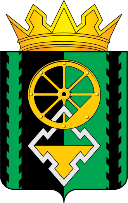 Российская ФедерацияКемеровская область - КузбассАдминистрация Яйского муниципального округа  ПОСТАНОВЛЕНИЕпгт. ЯяО закреплении муниципальных дошкольных образовательных учреждений за конкретными территориями Яйского муниципального округаНа основании статьи 7 Федерального закона от 6 октября 2003 №131-ФЗ «Об общих принципах организации местного самоуправления в Российской Федерации», в соответствии со ст. 9 Федерального закона от 29 декабря 2012 №273-ФЗ «Об образовании в Российской Федерации», Приказом  Министерства просвещения Российской Федерации от 15.05.2020 № 236 «Об утверждении Порядка приема на обучение по образовательным программам дошкольного образования» в части обеспечения территориальной доступности муниципальных дошкольных образовательных учреждений и в целях соблюдения конституционных прав граждан на получение общедоступного и бесплатного дошкольного образования:	1. Закрепить муниципальные дошкольные образовательные учреждения за конкретными территориями Яйского муниципального округа  согласно приложению.	2. Признать утратившим силу Постановление Администрации Яйского муниципального округа от 29.03.2022 № 444  «О закреплении муниципальных дошкольных образовательных учреждений за конкретными территориями Яйского муниципального округа».	3. Контроль за исполнением настоящего постановления возложить на заместителя главы Яйского муниципального округа по социальным вопросам Ю.Н.Кравчука. 3. Настоящее постановление обнародовать на информационном стенде нормативных правовых актов в помещении администрации Яйского муниципального округа по адресу: 652100, Кемеровская область - Кузбасс, пгт. Яя, ул. Советская, 17 и разместить в информационно-телекоммуникационной сети «Интернет» на официальном сайте администрации Яйского муниципального округа https://adm-yaya.ru/.4. Настоящее постановление вступает в силу со дня обнародования.Глава Яйского муниципального округа				   Е.В. Мяленкоготовил: Муравьева Л.В.				согласовано: Калинина С.В.                       Кравчук Ю.Н.                       Пустовитова А.В.				Приложениек постановлению администрации Яйского муниципального округаот  «__»_________2023 г. №_____ Муниципальные дошкольные образовательные учреждения, закрепленные за конкретными территориямиЯйского муниципального округаот24Марта 2023№317№ п\пНаименование Адрес1.  Муниципальное бюджетное дошкольное образовательное учреждение «Яйский детский сад «Солнышко»Кемеровская область-Кузбасс, Яйский район, пгт. Яя  улицы: Больничная, Дорожная, Интернациональная, Красноармейская,  Мостовая,  Первомайская,  Советская,  Школьнаяпереулки: Дорожный, Интернациональный,  Крайний, Лесной,  Первомайский, Логовой, Рабочий  (дети в возрасте от 1,5 до 7 лет включительно)2. Муниципальное бюджетное дошкольное образовательное учреждение «Яйский детский сад «Чайка»Кемеровская область-Кузбасс, Яйский район пгт. Яя  улицы: Енисейская, Западная, Ольговская, Строителей, Судженская, Августовская, Коммунальная, Комсомольская, Корчагина, Фабричная,  Болотная,  Омская,  Пионерская, Пожарная, Украинская. Кирова, Озёрная, Полевая, Тельмана, Ижморская, Плотина, Авиационная, Гвардейская, Дружбы, Жуковского, Маяковского, Новый городок, строителей, Томская, Горького, Крупская, Северная;  переулки: Августовский, Коммунальный, Комсомольский, Линейный, Пионерский, Украинский,
Болотный, Малый, Плотинский, Средний, Чиндатский, Авиационный, Гвардейский, Дружбы, Жуковского, Сетевой,  Строителей, Томский.Кемеровская область, Яйский район, д. Ольговка;(дети в возрасте от 1,5 до 7 лет включительно)3. Муниципальное бюджетное дошкольное образовательное учреждение «Яйский детский сад «Ромашка»Кемеровская область-Кузбасс, Яйский район, пгт. Яя улицы: Карьер, Ленина, Восточная, Нахимова, Островского,  Чехова, Ватутина;переулки: Анжерский,  Клубный.(дети в возрасте от 1,5 до 7 лет включительно)4.Муниципальное автономное дошкольное образовательное учреждение «Яйский детский сад «Кораблик»Кемеровская область-Кузбасс, Яйский район, пгт. Яя улицы: Анжерская, Заводская, Ленинградская, Партизанская, Смирнова, Мопровская, Новосибирская, Осоавиахимовская, Логовая, Николаевская, Новая, Олимпийская, Паромная, Рабочая, Уральская,  Фестивальная;переулки: Новосибирский, Овражный, Осоавиахимовский, Уральский  Кемеровская область, Яйский район,с. Яя-Борик.(дети в возрасте от 1,5 до 7 лет включительно)5.Муниципальное бюджетное общеобразовательное учреждение «Яйская основная общеобразовательная школа № 1»(дошкольная группа) Кемеровская область-Кузбасс, Яйский район, пгт. Яя улицы: 60 лет Октября, Механическая, Молодежная, Набережная, Садовая, Степная, Трактовая, Энергетиков,  Весенняя,     Майская, Мичурина,   Юбилейная, Красноярская, Левобереговая,  Речная,  Южная, Апрельская, Июльская, Кемеровская, Кооперативная,  Суворова, 8 Марта, Вокзальная, Октябрьская,    Станционная, Заречная,  Кирпичная, Паромная;переулки: Мичурина, Апрельский, Трактовый, Юбилейный, Кирпичный, ОктябрьскийКемеровская область, Яйский район, д. Мальцево, д. Наша Родина;(дети в возрасте от 1,5 до 7 лет включительно)6.Муниципальное бюджетное дошкольное образовательное учреждение «Улановский детский сад «Ромашка»Кемеровская область-Кузбасс, Яйский район с. Улановка (дети в возрасте от 1,5 до 7 лет включительно)7.Муниципальное бюджетное дошкольное образовательное учреждение «Детский сад «Журавушка» п. Безлесный»Кемеровская область-Кузбасс, Яйский район, п. Подсобный, п. Щербиновка, п. Майский, п. Новостройка, п. Безлесный (дети в возрасте от 1,5 до 7 лет включительно)8.Муниципальное бюджетное дошкольное образовательное учреждение «Кайлинский детский сад «Елочка»Кемеровская область-Кузбасс, Яйский район, д. Малиновка, д. Данковка, с. Вознесенка, п. Воскресенка, с. Улановка, с. Кайла(дети в возрасте от 1,5 до 7 лет включительно)9.Муниципальное бюджетное дошкольное образовательное учреждение «Новониколаевский детский сад «Гнездышко»  Кемеровская область-Кузбасс, Яйский район, с. Новониколаевка, д. Майский (дети в возрасте от 1,5 до 7 лет включительно)10.Муниципальное бюджетное  дошкольное образовательное учреждение «Судженский детский сад «Гнездышко»Кемеровская область-Кузбасс, Яйский район, с. Судженка (дети в возрасте от 1,5 до 7 лет включительно)11.Муниципальное бюджетное дошкольное образовательное учреждение «Туратский детский сад «Малыш»Кемеровская область-Кузбасс, Яйский район, п. Турат (дети в возрасте от 1,5 до 7 лет включительно)12.Муниципальное бюджетное общеобразовательное учреждение «Вознесенская основная общеобразовательная школа»(дошкольная группа) Кемеровская область-Кузбасс, Яйский район, д. Назаровка, д. Соболинка, с. Вознесенка, д. Емельяновка (дети в возрасте от 1,5 до 7 лет включительно)13.Муниципальное бюджетное общеобразовательное учреждение «Ишимская основная общеобразовательная школа»(дошкольная группа) Кемеровская область-Кузбасс, Яйский район, с. Бекет, с. Верхвеликосельское, д. Медведчиково, с. Ишим. (дети в возрасте от 1,5 до 7 лет включительно)14.Муниципальное бюджетное общеобразовательное учреждение «Марьевская основная общеобразовательная школа им. В.Д. Фёдорова»(дошкольная группа)Кемеровская область-Кузбасс, Яйский район, д. Марьевка, с. Арышево, с. Сергеевка (дети в возрасте от 1,5 до 7 лет включительно)15.Муниципальное бюджетное общеобразовательное учреждение «Судженская  основная общеобразовательная школа № 36» (дошкольная группа)Кемеровская область-Кузбасс, Яйский район, п. ст. Судженка, п. Чиндатский (дети в возрасте от 1,5 до 7 лет включительно)